September 2018SunMonTueWedThuFriSat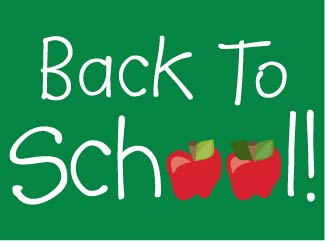 123Labor DaySchool CLOSED4PancakesSausageFruitVegetableMilk5CheeseburgerFrench FriesApple SlicesVegetableChocolate Milk6                     Pasta & MeatballsMarinara SauceFruitVegetableMilk7PizzaFruitVegetableMilk8           910Chicken NuggetsFruitVegetableMilk11PancakesSausageFruitVegetableMilk12CheeseburgerFrench FriesApple SlicesVegetableChocolate Milk13Pasta & MeatballsMarinara SauceFruitVegetableMilk 14PizzaFruitVegetableMilk151617Chicken NuggetsFruitVegetableMilk18PancakesSausageFruitVegetableMilk19CheeseburgerFrench FriesApple SlicesVegetableChocolate Milk20Pasta & MeatballsMarinara SauceFruitVegetableMilk21PizzaFruitVegetableMilk2223/3024Chicken NuggetsFruitVegetableMilk25PancakesSausageFruitVegetableMilk26CheeseburgerFrench FriesApple SlicesVegetableChocolate Milk27Pasta & MeatballsMarinara SauceFruitVegetableMilk28PizzaFruitVegetableMilk29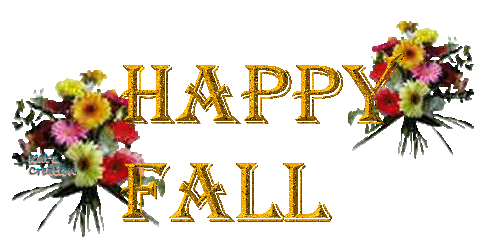 